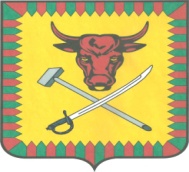 ИЗБИРАТЕЛЬНАЯ КОМИССИЯ МУНИЦИПАЛЬНОГО РАЙОНА «ЧИТИНСКИЙ РАЙОН»ПОСТАНОВЛЕНИЕ«02» августа 2018 года                                                                                  №178О регистрации Курбетьева Ивана Сергеевича, выдвинутого в порядке самовыдвижения кандидатом на выборах депутатов  Совета муниципального района «Читинский район» по одномандатному избирательному округу Засопкинскому №7Сведения в соответствии с частями 5 и 8 статьи 42 Закона Забайкальского края «О муниципальных выборах в Забайкальском крае» кандидатом представлены.Для регистрации Курбетьева Ивана Сергеевича в избирательную комиссию муниципального района «Читинский район» представлены:– подписи избирателей на 8 (восьми) подписных листах, содержащих 22 (двадцать две) подписи избирателей;– протокол об итогах сбора подписей (прилагается);– первый финансовый отчет кандидата.Проверив соответствие порядка выдвижения Курбетьева Ивана Сергеевича, выдвинутого в порядке самовыдвижения кандидатом на выборах депутатов Совета муниципального района «Читинский район» по одномандатному избирательному округу Засопкинскому №7 требованиям Федерального Закона «Об основных гарантиях избирательных прав и права на участие в референдуме граждан Российской Федерации», Закона Забайкальского края «О муниципальных выборах в Забайкальском крае», избирательная комиссия на выборах депутатов Совета муниципального района «Читинский район», установила следующее.Документы, представленные Курбетьевым Иваном Сергеевичем в избирательную комиссию муниципального района «Читинский район», для регистрации кандидатом в депутаты Совета муниципального района «Читинский район», и порядок выдвижения кандидата соответствуют требованиям указанного Федерального закона и Закона Забайкальского края «О муниципальных выборах в Забайкальском крае». Избирательная комиссия муниципального района «Читинский район» на основании части 2 статьи 49 Закона Забайкальского края «О муниципальных выборах в Забайкальском крае» направила в соответствующие органы представления о проверке достоверности сведений, представленных о себе кандидатом при выдвижении. Информации о том, что сведения, представленные кандидатом в соответствии с пунктом 31 статьи 33 Федерального закона «Об основных гарантиях избирательных прав и права на участие в референдуме граждан Российской Федерации» и по форме, предусмотренной Указом Президента Российской Федерации от 06.06.2013 г. № 546, являются недостоверными и (или) неполными, в избирательную комиссию не поступало.В соответствии с постановлением избирательной комиссии «О количестве подписей избирателей, собираемых в поддержку выдвижения (самовыдвижения) кандидата, необходимом для регистрации кандидата на выборах депутатов Совета муниципального района «Читинский район» от 21 июня 2018г. №7 минимальное число подписей, необходимое для поддержки выдвижения и регистрации кандидата на выборах депутатов Совета муниципального района «Читинский район» составляет 18 (восемнадцать) подписей, максимальное число подписей, которое может быть представлено кандидатом, 22 (двадцать две) подписи.Кандидатом Курбетьевым Иваном Сергеевичем в избирательную комиссию представлены подписные листы, содержащие 22 (двадцать две) подписи избирателей.Согласно результатам проверки подписей избирателей (копия итогового протокола прилагается), из 22 (двадцати двух) представленных кандидатом подписей недействительных или недостоверных подписей комиссией не выявлено.Таким образом, количество достоверных подписей, представленных кандидатом в поддержку своего выдвижения на выборах в депутаты Совета муниципального района «Читинский район» составляет 22 (двадцать две) подписи избирателей, что является достаточным для регистрации Курбетьева Ивана Сергеевича кандидата на выборах депутатов Совета муниципального района «Читинский район».С учетом вышеизложенного и в соответствии со статьями 42, 43, 46, 48-50 Закона Забайкальского края «О муниципальных выборах в Забайкальском крае»,  избирательная комиссия муниципального района «Читинский район»п о с т а н о в л я е т :1.Зарегистрировать Курбетьева Ивана Сергеевича, 02 февраля 1985 года рождения, работающего в филиале ОАО «РЖД» ЦТ Забайкальская дирекция тяги Эксплуатационное локомотивное депо Чита в должности машинист тепловоза (маневровое движение), проживающего по адресу: Забайкальский край, г.Чита, п.Кадала, выдвинутого в порядке самовыдвижения по одномандатному избирательному округу Засопкинскому №7 кандидатом на выборах депутатов Совета муниципального района «Читинский район», дата регистрации –2 августа 2018г ода, время регистрации - 16 часов 25 минут.Выдать кандидату Курбетьеву Ивану Сергеевичу удостоверение установленного образца.Включить сведения о кандидате Курбетьеве Иване Сергеевиче в текст избирательного бюллетеня для голосования и в информационный плакат о зарегистрированных кандидатах.Направить сведения о зарегистрированном кандидате Курбетьеве Иване Сергеевиче для опубликования в газету «Ингода».Направить настоящее постановление кандидату в депутаты Курбетьеву Ивану Сергеевичу, и разместить на официальной странице избирательной комиссии муниципального района «Читинский район» в информационно-телекоммуникационной сети «Интернет».Сведения о кандидате Курбетьеве Иване Сергеевиче, предусмотренные частями 5, 8 статьи 42 Закона Забайкальского края «О муниципальных выборах в Забайкальском крае» прилагаются.Контроль за исполнением настоящего постановления возложить на заместителя председателя комиссии Звенигородскую О.В.Председатель избирательной комиссии                                  Павлова Л.П. Секретарь избирательной комиссии                                           Голобокова О.А.